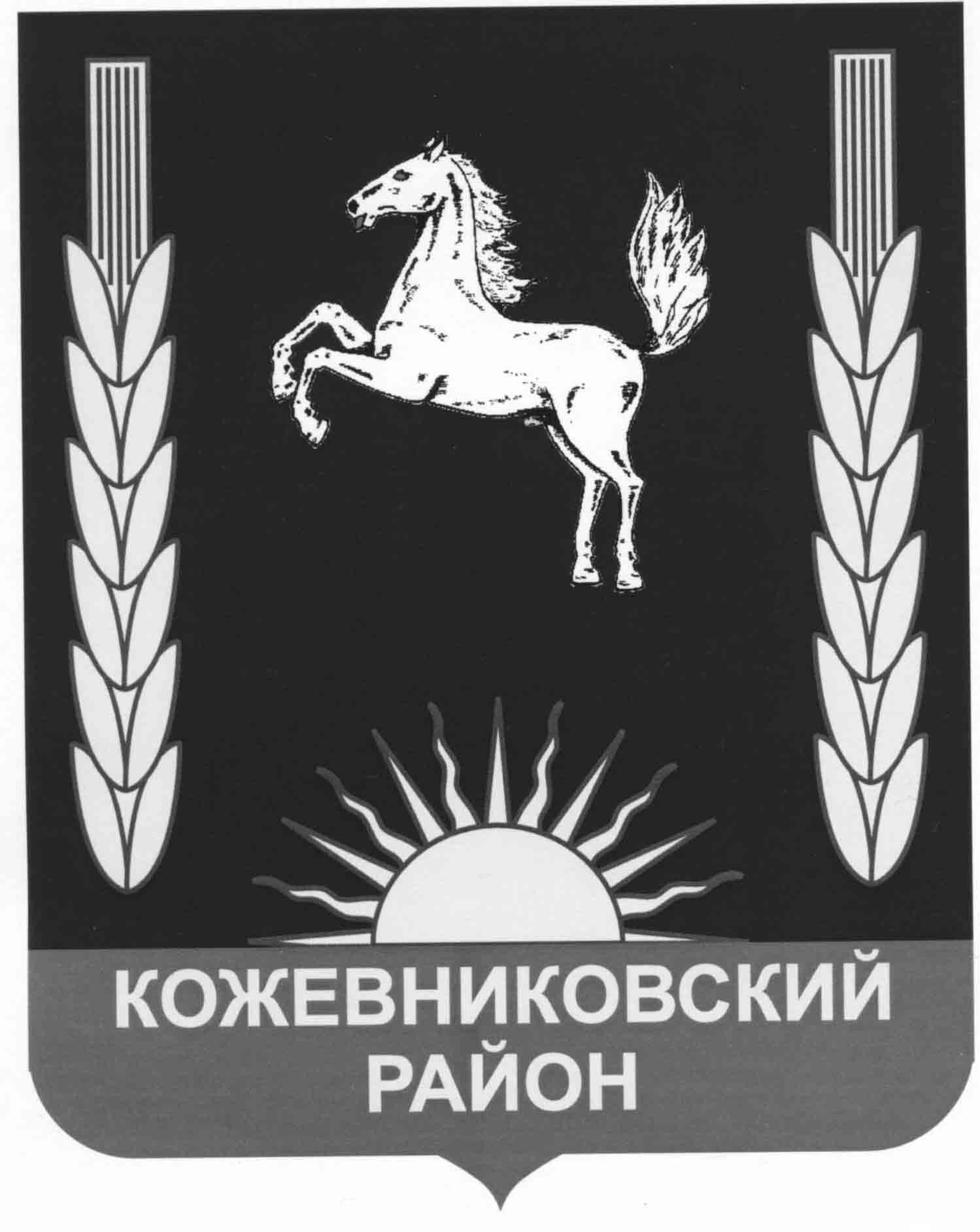    администрация  кожевниковского   районапостановление_26.05.2017_                                                                                                                                                   №__344__   с. Кожевниково   Кожевниковского района    Томской областиОб утверждении Положения «Об организации учета и ведения Реестра 
муниципального имущества Кожевниковского района»  В целях приведения муниципальных нормативных правовых актов в соответствие с действующим законодательством, а также в соответствии с обеспечением полного и достоверного учета муниципального имущества Кожевниковского района, в соответствии с Положением «О порядке управления и распоряжения муниципальным имуществом муниципального образования Кожевниковский район», утвержденного постановлением Администрации Кожевниковского района от 27.04.2017г. № 129ПОСТАНОВЛЯЮ:Утвердить Положение «Об организации учета и ведения Реестра муниципального имущества Кожевниковского района» согласно приложению к настоящему постановлению.Постановление Администрации Кожевниковского района от 23.01.2014г. № 43 «Об организации учета и ведения Реестра муниципального имущества Кожевниковского района» считать утратившим силу. Постановление Администрации Кожевниковского района от 19.08.2015г. № 394 «О внесении изменений в постановление Администрации Кожевниковского района от 23.01.2014г. № 43 «Об организации учета и ведения реестра муниципального имущества Кожевниковского района» считать утратившим силу. Настоящее постановление вступает в силу с даты его подписания. Контроль исполнения настоящего постановления возложить на первого заместителя Главы Кожевниковского района Малолетко А.А. Глава района                                                                                                         А.М. ЕмельяновЕ.А. Носикова22768ПОЛОЖЕНИЕОБ ОРГАНИЗАЦИИ УЧЕТА И ВЕДЕНИЯ РЕЕСТРА  МУНИЦИПАЛЬНОГО ИМУЩЕСТВА КОЖЕВНИКОВСКОГО РАЙОНАОбщие положенияНастоящее Положение разработано на основании Положения «О порядке управления и распоряжения муниципальным имуществом муниципального образования Кожевниковский район», утвержденного решением Думы Кожевниковского района от 27.04.2017 г. № 129 и регулирует порядок организации учета и ведения Реестра муниципального имущества Кожевниковского района (далее - Реестр) в соответствии с законодательством Российской Федерации, Томской области и нормативными правовыми актами Кожевниковского района.Под Реестром понимается муниципальная информационная система, представляющая собой муниципальную базу данных, содержащую сведения об объектах учета.Ведение Реестра осуществляется на магнитных носителях - жестких магнитных дисках. На бумажном носителе Реестр по состоянию на начало текущего года распечатывается один раз в год, в начале второго квартала, после сдачи и обработки карт учета от юридических лиц.2. Объекты учета в РеестреОбъектами учета в Реестре (далее – объекты учета) являются находящиеся в муниципальной собственности Кожевниковского района:Объекты недвижимого и движимого имущества, находящиеся на праве хозяйственного ведения у муниципальных унитарных предприятий, на праве оперативного управления у муниципальных учреждений, на балансе органов муниципальной власти Кожевниковского района, (далее – Юридические лица);Земельные участки, предоставленные юридическим или физическим лицам на праве постоянного (бессрочного) пользования, безвозмездного срочного пользования, аренды;Объекты недвижимого и движимого имущества, включая земельные участки, находящиеся в Казне Кожевниковского района.Муниципальные унитарные предприятия, муниципальные учреждения, хозяйственные общества, товарищества, акции, доли (вклады) в уставном(складочном) капитале которых принадлежат муниципальным образованиям, иные юридические лица, учредителями которых является муниципальное образование Кожевниковский район.Форма РеестраРеестр ведется в установленной форме и состоит из трех разделов: недвижимое имущество (в том числе земельные участки); движимое имущество; муниципальные унитарные предприятия, муниципальные учреждения, хозяйственные общества, товарищества, акции, доли ( вклады) в уставном(складочном) капитале которых принадлежат муниципальному образованию Кожевниковский район, иные юридические лица, в которых муниципальное образование Кожевниковский район является учредителем (участником).Раздел «недвижимое имущество» состоит из трех подразделов: здания и помещения,  иное недвижимое имущество земельные участки. В подраздел «здания и помещения» включаются сведения о жилых и нежилых зданиях, строениях и помещениях.В подраздел «иное недвижимое имущество» включаются сведения об ином недвижимом имуществе - сооружениях, объектах незавершенного строительства, участках недр и прочем имуществе, за исключением земельных участков, отнесенном действующим законодательством к недвижимому имуществу.В подраздел «земельные участки» включаются сведения о земельных участках.В подразделах «здания и помещения» и «иное недвижимое имущество» вносятся следующие сведения об объектах учета: наименование; адрес (местоположение); кадастровый номер; общая площадь (или площадь застройки) или протяженность, этажность; балансовая стоимость; сумма начисленной амортизации (износа); остаточная стоимость; кадастровая стоимость; дата возникновения и прекращения права муниципальной собственности на недвижимое имущество; реквизиты документа - основания возникновения и прекращения права собственности Кожевниковского района; сведение о правообладателе муниципального недвижимого имущества сведения об установленных в отношении муниципального имущества ограничениях (обременениях) с указанием даты возникновения и прекращения.В подраздел «земельные участки» вносятся следующие сведения об объектах учета: кадастровый номер; площадь; адрес (местоположение); вид разрешенного использования; категория земель; кадастровая стоимость; дата возникновения и прекращения ограничения (обременения), лицо, в пользу которого установлено, наименование, дата, номер документа - основания возникновения и прекращения ограничения (обременения); информация о юридических и физических лицах - правообладателях объекта; дата возникновения и прекращения права собственности Кожевниковского района, наименование, дата, номер документа - основания возникновения и прекращения права собственности Кожевниковского района. Раздел «движимое имущество» состоит из двух подразделов:  транспорт, иное движимое имущество.В данном разделе  объектами учета являются: Транспорт; особо ценное  движимое имущество; ценные бумаги и доли (вкладов); движимое имущество, балансовая стоимость единицы которого менее 50 тысяч рублей. В подраздел «транспорт» включаются сведения об автомототранспортных средствах, средствах, водного транспорта и других видов самоходной техники.В подраздел «иное движимое имущество» включаются сведения об ином движимом имуществе - машинах и оборудовании, ценных бумагах, долях (вкладах), прочем имуществе, за исключением средств местного бюджета, отнесенном действующим законодательством к движимому имуществу. В разделе «движимое имущество» вносятся следующие сведения об объектах учета: наименование; балансовая стоимость; начисленная амортизация (износ); дата возникновения и прекращения права муниципальной собственности на недвижимое имущество; реквизиты документа - основания возникновения и прекращения права собственности Кожевниковского района; сведение о правообладателе муниципального недвижимого имущества; сведения об установленных в отношении муниципального имущества ограничениях (обременениях) с указанием даты возникновения и прекращения.В отношении транспортных средств дополнительно включается: государственный регистрационный номер транспортного средства, самоходной техники;В отношении акций дополнительно включается: наименование и ОГРН эмитента, номинальная стоимость, категория (тип) ценной бумаги, количество ценных бумаг, размер доли Кожевниковского района в уставном капитале, государственный регистрационный номер ценной бумаги; объем доли (вклада) в уставный (складочный) капитал организации, наименование и ОГРН данной организации;В отношении  объектов движимого имущества (за исключением ценных бумаг и долей (вкладов), балансовая стоимость единицы которого менее 50 тысяч рублей, в Реестр вносятся только сведения об общим количестве, общей балансовой стоимости таких объектов и начисленной амортизации (износе)В раздел «муниципальные унитарные предприятия, муниципальные учреждения, хозяйственные общества, товарищества, акции, доли (вклады) в уставном(складочном) капитале которых принадлежат муниципальному образованию Кожевниковский район, иные юридические лица, учредителями которых является муниципальное образование Кожевниковский район» включаются следующие сведения: Полное наименование и организационно-правовая форма юридического лица; Адрес (местонахождение); Основной государственный регистрационный номер и дата государственной регистрации; Реквизиты документа- основания создания юридического лица (участия муниципального образования Кожевниковский район  в создании (уставном капитале) юридического лица; Размер уставного фонда (для муниципальных унитарных предприятий); Размер доли, принадлежащей муниципальному образованию Кожевниковский район  в уставном (складочном) капитале, в процентах (для хозяйственных обществ и товариществ); Данные о балансовой и остаточной стоимости основных средств (фондов) (для муниципальных учреждений и муниципальных унитарных предприятий); Среднесписочная численность работников (для муниципальных учреждений и муниципальных унитарных предприятий)». Сведения об объектах учета, исключенных из Реестра, подлежат хранению в архиве базы данных.Порядок и форма ведения подразделов Реестра «Недвижимое имущество» и «Движимое имущество», раздела «Муниципальные унитарные предприятия, муниципальные учреждения, хозяйственные общества, товарищества, акции, доли ( вклады) в уставном(складочном) капитале которых принадлежат муниципальному образованию Кожевниковский район, иные юридические лица, в которых муниципальное образование Кожевниковский район является учредителем (участником).» Внесение сведений об объекте учета в подразделы Реестра «недвижимое имущество» и «движимое имущество» и раздел «Муниципальные унитарные предприятия, муниципальные учреждения, муниципальные учреждения, хозяйственные общества, товарищества, акции, доли ( вклады) в уставном(складочном) капитале которых принадлежат муниципальному образованию Кожевниковский район, иные юридические лица, в которых муниципальное образование Кожевниковский район является учредителем (участником)» осуществляется отделом по управлению муниципальной собственностью Администрации Кожевниковского района: по заявлению Юридического лица, владеющего объектом учета на вещном праве; по собственной инициативе - на основании право подтверждающих и (или) правоустанавливающих документов на объект учета, не закрепленный за Юридическим лицом на вещном праве. Для внесения в Реестр сведений об объекте учета, закрепленном за Юридическим лицом при его создании, Юридическое лицо обязано в месячный срок со дня возникновения права хозяйственного ведения (оперативного управления) на объект учета представить в отдел по управлению муниципальной собственностью Администрации Кожевниковского района заявление за подписью руководителя Юридического лица, заверенной печатью Юридического лица, о внесении сведений об объекте учета в Реестр с приложением следующих документов:копии документа, подтверждающего внесение записи о создании Юридического лица в Единый государственный реестр юридических лиц;карты учета муниципального  имущества Кожевниковского района, закрепленного на праве хозяйственного ведения (оперативного управления) за Юридическим лицом, с приложениями (далее - Карта учета) согласно приложению к настоящему Положению;копий документов, подтверждающих приведенные в Карте учета данные (правоподтверждающих и (или) правоустанавливающих документов на объекты учета, в том числе документов технического учета объектов недвижимого имущества, паспортов транспортных средств (далее - ПТС), паспортов самоходной техники (далее - ПСМ), распоряжений Администрации Кожевниковского района, осуществляющей в отношении Юридического лица функции и полномочия учредителя, об отнесении имущества к категории особо ценного движимого имущества и прочих документов).Для внесения в Реестр сведений об объекте учета, приобретенном Юридическим лицом по любому из предусмотренных законом правовых оснований, Юридическое лицо обязано в двухнедельный срок со дня приобретения объекта учета представить в отдел по управлению муниципальной собственностью Администрации Кожевниковского района заявление за подписью руководителя Юридического лица о внесении в Реестр сведений о приобретенном объекте учета с приложением копий документов, подтверждающих данные сведения (право подтверждающих и (или) правоустанавливающих документов на объект учета, в том числе документа технического учета объекта недвижимого имущества, ПТС, ПСМ, предложение  об отнесении имущества к категории особо ценного движимого имущества и прочих документов). В заявлении в обязательном порядке указываются сведения об объекте учета согласно соответствующим разделам Карты учета.Внесение в Реестр изменений в сведения об объекте учета осуществляется отделом по управлению муниципальной собственностью Администрации Кожевниковского района на основании документов, подтверждающих изменение соответствующих сведений об объекте учета.Для внесения в Реестр изменений в сведения об объекте учета Юридическое лицо, владеющее объектом учета на вещном праве, в двухнедельный срок со дня внесения этих изменений в документы технического учета объектов недвижимого имущества, ПТС, ПСМ, предложение о внесении изменений в перечни особо ценного движимого имущества и прочие документы, представляет в отдел по управлению муниципальной собственностью Администрации Кожевниковского района заявление за подписью руководителя Юридического лица о внесении в Реестр изменений в сведения об объекте учета с приложением копий документов, подтверждающих эти изменения. В заявлении в обязательном порядке указываются наименование, инвентарный номер объекта, изменяемое сведение, новое сведение, причина изменений, для недвижимого имущества - адрес.Для исключения из Реестра сведений об объекте учета Юридическое лицо, владевшее объектом учета на вещном праве, обязано в двухнедельный срок со дня отчуждения или прекращения существования объекта учета представить в отдел по управлению муниципальной собственностью Администрации Кожевниковского района заявление за подписью руководителя Юридического лица об исключении из Реестра сведений об объекте учета с указанием причины исключения, сведений об объекте согласно соответствующим разделам Карты учета и приложением копий документов, подтверждающих прекращение права собственности Кожевниковского района на соответствующий объект учета или прекращение существования объекта учета. В отношении особо ценного движимого имущества - одновременно представить копию документа, подтверждающего исключение имущества из категории особо ценного движимого имущества.Исключение из Реестра сведений об объекте учета, находящемся в Казне Кожевниковского района, осуществляется отделом по управлению муниципальной собственностью Администрации Кожевниковского района на основании: документов, подтверждающих прекращение права собственности Кожевниковского района на соответствующий объект учета; документов, подтверждающих прекращение существования объекта учета; выводов инвентаризационной комиссии, созданной Администрацией Кожевниковского района об отсутствии документов, подтверждающих нахождение объектов учета в собственности Кожевниковского района, и отсутствии правовых оснований приобретения права собственности на объект учета.Исключение из Реестра сведений, находящихся в Казне Кожевниковского района, оформляется распоряжением Администрации Кожевниковского района.Заявления Юридических лиц с приложениями, поданные в соответствии с пунктами 4.2 - 4.5 настоящего Положения, подлежат рассмотрению в 15-дневный (календарных дней) срок с даты, поступления в отдел по управлению муниципальной собственностью.В случае выявления несоответствия заявления и (или) приложений к нему требованиям настоящего Положения отдел по управлению муниципальной собственностью Администрации Кожевниковского района обязан до истечения 15-дневного (календарных дней)  срока, установленного для рассмотрения заявления, приостановить процедуру учета и незамедлительно письменно известить об этом заявителя, запросив необходимые документы и информацию. Юридическое лицо обязано в течение 5 календарных дней со дня получения извещения о приостановлении процедуры учета представить дополнительные сведения. При этом срок рассмотрения заявления продлевается, но не более чем на 15 календарных  дней со дня представления заявителем дополнительных сведений.Отдел по управлению муниципальной собственностью Администрации Кожевниковского района принимает решение об отказе во внесении в Реестр сведений об объекте учета, об отказе в исключении из Реестра сведений об объекте учета, об отказе во внесении в Реестр изменений в сведения об объекте учета при наличии хотя бы одного из следующих оснований:отсутствуют право подтверждающие и (или) правоустанавливающие документы на объект учета, документы, подтверждающие отнесение указанных объектов к собственности Кожевниковского района или строительство (создание) за счет средств местного бюджета, документы, подтверждающие прекращение права собственности Кожевниковского  на объект учета или прекращение существования объекта учета, документы, подтверждающие изменение сведений об объекте учета;представленные на рассмотрение документы не соответствуют требованиям действующего законодательства Российской Федерации и Томской области, в том числе написаны неразборчиво, имеют подчистки либо приписки, зачеркнутые слова и иные, не оговоренные в них исправления, исполнены карандашом, серьезно повреждены, что не позволяет однозначно истолковать их содержание.Каждому объекту учета, сведения о котором внесены в Реестр, присваивается реестровый номер.В случае внесения в Реестр сведений об объекте учета, имеющемся у Юридического лица при его принятии в собственность Кожевниковского района из федеральной или областной собственности или закрепленном за Юридическим лицом при его создании, отделом по управлению муниципальной собственностью Администрации Кожевниковского района: издается проект распоряжения о внесении сведений о муниципальном имуществе Кожевниковского района в Реестр; формируется дело Юридического лица, в котором хранятся заявления данного Юридического лица с приложениями, поданные в соответствии с пунктами 4.2-4.5.  настоящего ПоложенияВ случае принятия отделом по управлению муниципальной собственностью Администрации Кожевниковского района решения об отказе во внесении в Реестр сведений об объекте учета или об отказе в исключении из Реестра сведений об объекте учета по основаниям, указанным в пункте 4.7 настоящего Положения, объект учета находится в Реестре до момента устранения препятствия, послужившего основанием для принятия данного решения.Реестровый номер объекта учета  уникален в пределах объектов Юридического лица, присваивается специалистом  отдела по управлению муниципальной собственностью Администрации Кожевниковского района в возрастающем порядке.Юридические лица обязаны: ежегодно, в срок до 1 марта, представлять в отдел по управлению муниципальной собственностью Администрации Кожевниковского района обновленную Карту учета по состоянию на 1 января года, следующего за отчетным, по форме согласно приложению к настоящему Положению, заверенные подписью руководителя и печатью Юридического лица документов, подтверждающих изменение сведений об объектах учета; ежеквартально, не позднее 15-го числа месяца, следующего за отчетным кварталом, представлять в отдел по управлению муниципальной собственностью Администрации Кожевниковского района разделы 3,4 Карты учета «Перечень объектов движимого имущества, балансовая стоимость единицы которого равна или более 50 тысяч рублей», «Сведения о движимом имуществе, балансовая стоимость единицы которого менее 50 тысяч рублей» по состоянию на первое число месяца, следующего за отчетным кварталом; ежеквартально, не позднее 15-го числа месяца, следующего за отчетным кварталом, в случае произошедших в отчетном квартале изменений в сведениях об объектах согласно приложению 1 к Карте учета «Перечень объектов недвижимого имущества, арендуемых (безвозмездно используемых)», предоставлять в отдел по управлению муниципальной собственностью Администрации Кожевниковского района данное приложение за период с начала года по последнее число отчетного квартала.Информация о сведениях об объектах учета, содержащихся в Реестре, представляется отделом по управлению муниципальной собственностью Администрации Кожевниковского района: органам государственной власти, органам местного самоуправления, органу, осуществляющему государственную регистрацию прав на недвижимое имущество и сделок с ним на территории Томской области, Юридическим лицам, владеющим объектами учета на вещном праве, на основании письменного запроса в течение 10 календарных дней со дня получения запроса. Информация представляется в виде выписки из Реестра или в виде информационного письма, содержащего сведения об объектах учета, в том числе в виде перечней, таблиц; физическим и юридическим лицам, не владеющим объектами учета на вещном праве, на основании письменного запроса по форме, установленной Административным регламентом предоставления муниципальной услуги «Представление сведений из Реестра муниципального имущества Кожевниковского района» в течение 10 календарных дней со дня получения запроса. Информация представляется в виде информационного письма о наличии объектов учета в Реестре.Порядок и форма ведения подраздела Реестра  «Земельные участки»Внесение в Реестр сведений об объекте учета - земельном участке осуществляется отделом по управлению муниципальной собственностью по собственной инициативе на основании правоподтверждающих и правоустанавливающих документов на земельный участок.Внесение в Реестр сведений о земельном участке осуществляется в недельный срок после получения документов о государственной регистрации права собственности Кожевниковского района на земельный участок.Сведения о зарегистрированных вещных правах на земельный участок вносятся отделом по управлению муниципальной собственностью после предоставления указанных сведений правообладателями.Внесение изменений в сведения об учитываемом земельном участке осуществляется отделом по управлению муниципальной собственностью на основании документов, подтверждающих изменение соответствующих сведений о земельном участке.Исключение из Реестра сведений об объекте учета - земельном участке осуществляется отделом по управлению муниципальной собственностью  в следующих случаях:при отчуждении земельного участка из муниципальной собственности Кожевниковского района на основании правоподтверждающих и (или) правоустанавливающих документов на земельный участок;при разделе, объединении, перераспределении земельных участков или выделе земельного участка из другого земельного участка на основании соответствующего постановления Администрации Кожевниковского района и свидетельств о государственной регистрации права собственности на земельные участки, образуемые при разделе, объединении, перераспределении или выделе.Информация  о земельных участках предоставляется отделом по управлению муниципальной собственностью органам государственной власти, органам местного самоуправления, органу, осуществляющему государственную регистрацию прав на недвижимое имущество и сделок с ним на территории Томской области, на основании письменного запроса в течение 10 календарных дней со дня получения запроса. Информация о земельных участках предоставляется в виде выписки из Реестра, содержащей полные сведения о земельном участке, либо те сведения, которые запрошены, либо в виде информации об отсутствии земельного участка в Реестре.Начальник отдела по управлению муниципальной собственностью                                                                           Е.А. НосиковаКАРТА УЧЕТАмуниципального имущества Кожевниковского района,находящегося на праве хозяйственного ведения(оперативного управления) у_________________________________________________(наименование Юридического лица)по состоянию на "__" __________ 20__ г.Раздел 1. Общие сведения┌─────────────────────────────────────────────────────────────────────────┐│                     1. Сведения о Юридическом лице                      │├──────────────────────────────────────────────┬──────────────────────────┤│Полное наименование                           │                          │├──────────────────────────────────────────────┼──────────────────────────┤│Адрес почтовый                                │                          │├──────────────────────────────────────────────┼──────────────────────────┤│Адрес электронной почты                       │                          │├──────────────────────────────────────────────┼──────────────────────────┤│Телефон руководителя                          │                          │├──────────────────────────────────────────────┼──────────────────────────┤│Телефон главного бухгалтера                   │                          │├──────────────────────────────────────────────┼──────────────────────────┤│Номер факсимильной связи                      │                          │├──────────────────────────────────────────────┼──────────────────────────┤│Дата регистрации последнего изменения в       │                          ││учредительный документ (Устав, положение)     │                          │├──────────────────────────────────────────────┼──────────────────────────┤│Идентификационный номер налогоплательщика     │                          ││(ИНН)                                         │                          │├──────────────────────────────────────────────┼──────────────────────────┤│Код причины постановки на учет (КПП)          │                          │├──────────────────────────────────────────────┼──────────────────────────┤│Основной государственный регистрационный номер│                          ││(ОГРН)                                        │                          │├──────────────────────────────────────────────┼──────────────────────────┤│Среднесписочная численность работников, чел.  │                          │├──────────────────────────────────────────────┼──────────────────────────┤│Уставный капитал, руб.   (ДЛЯ МУП)            │                          │├──────────────────────────────────────────────┴──────────────────────────┤│             2. Количественные характеристики объектов учета             │├──────────────────────────────────────────────┬─────────────────┬────────┤│Основные средства (балансовая                 │                 │        ││стоимость/остаточная стоимость), руб.,        │                 │        ││в том числе:                                  │                 │        │├──────────────────────────────────────────────┼─────────────────┼────────┤│недвижимое имущество за исключением земельных │                 │        ││участков (балансовая стоимость/остаточная     │                 │        ││стоимость), руб.                              │                 │        │├──────────────────────────────────────────────┼─────────────────┼────────┤│движимое имущество (балансовая                │                 │        ││стоимость/остаточная стоимость), руб.         │                 │        │├──────────────────────────────────────────────┼─────────────────┴────────┤│Земельные участки, га                         │                          │├──────────────────────────────────────────────┼─────────────────┬────────┤│Прочее имущество <*> (балансовая              │                 │        ││стоимость/остаточная стоимость), руб.         │                 │        │├──────────────────────────────────────────────┴─────────────────┴────────┤│                      3. Обременение объектов учета                      │├──────────────────────────────────────────────┬──────────────────────────┤│Объекты учета, переданные в аренду:           │                          │├──────────────────────────────────────────────┼──────────────────────────┤│общая площадь объектов недвижимого имущества, │                          ││кв. м                                         │                          │├──────────────────────────────────────────────┼──────────────────────────┤│количество объектов движимого имущества, шт.  │                          │├──────────────────────────────────────────────┼──────────────────────────┤│арендная плата, начисленная за отчетный период│                          ││(без учета НДС, затрат на эксплуатацию,       │                          ││коммунальные услуги и т.п.), руб.             │                          │├──────────────────────────────────────────────┼──────────────────────────┤│Объекты учета, находящиеся в залоге:          │                          │├──────────────────────────────────────────────┼──────────────────────────┤│общая площадь объектов недвижимого имущества, │                          ││кв. м                                         │                          │├──────────────────────────────────────────────┼──────────────────────────┤│количество объектов движимого имущества, шт.  │                          │├──────────────────────────────────────────────┼──────────────────┬───────┤│залоговая стоимость, руб.                     │                  │       │└──────────────────────────────────────────────┴──────────────────┴───────┘    --------------------------------    <*> Нематериальные активы, материальные запасы, вложения в нефинансовыеактивы (в объекты учета).Руководитель          _________________ ___________________________________                          (Подпись)                  (Ф.И.О.)М.П.Главный бухгалтер     _________________ ___________________________________                          (Подпись)                  (Ф.И.О.)                                                          _________________                                                               (Дата)Раздел 2. Сведения о движимом имуществепо состоянию на "__" __________ 20__ г.Руководитель         __________________                         (Подпись)                                        М.П.Главный бухгалтер    __________________                         (Подпись)Раздел 3. Перечень объектов движимого имущества,балансовая стоимость единицы которого равнаили более 50 тысяч рублейпо состоянию на "__" __________ 20__ г.    Руководитель _________________      Главный бухгалтер _________________                     (Подпись)      М.П.                      (Подпись)Раздел 4. Сведения о движимом имуществе,балансовая стоимость единицы которого менее 50 тысяч рублейпо состоянию на "__" __________ 20__ г.______________________________________________(Наименование Юридического лица)Руководитель          __________________                          (Подпись)                                            М.П.Главный бухгалтер     __________________                          (Подпись)Раздел 5. Перечень объектов недвижимого имуществапо состоянию на "__" __________ 20__ г.    Руководитель _________________      Главный бухгалтер _________________                     (Подпись)      М.П.                      (Подпись)Раздел 6. Перечень земельных участковпо состоянию на "__" __________ 20__ г.Руководитель          __________________                          (Подпись)                                            М.П.Главный бухгалтер     __________________                          (Подпись)Раздел 7. Сведения об участии в уставном капиталепо состоянию на "__" __________ 20__ г.Руководитель          __________________                          (Подпись)                                            М.П.Перечень объектов недвижимого имущества,арендуемых (безвозмездно используемых) в 20__ годупо состоянию на ____________________________________________________________________(Наименование Юридического лица)    --------------------------------    <**> С нарастанием с начала года.    Руководитель _________________      Главный бухгалтер _________________                     (Подпись)      М.П.                      (Подпись)Справкаоб объектах недвижимого имущества(по состоянию на "__" ___________ 20__ г.)_____________________________________________(Наименование Юридического лица)Руководитель          __________________                          (Подпись)                                            М.П.Главный бухгалтер     __________________                          (Подпись)Первый заместительГлавы района___________ А.А. Малолетко___.05.2017 г.И.о. начальника отделаправовой и кадровой работы___________ В.И. Савельева___.05.2017 г.ПриложениеК постановлению Администрации Кожевниковского районаот « 26 » мая 2017 г. № 344Приложение к Положениюоб организации учета и ведения Реестрамуниципального имущества Кожевниковского района                  Виды имущества                   Балансоваястоимость,   руб.   Остаточнаястоимость,   руб.   1. Основные средства:                              балансовая стоимость единицы имущества равна или  более 50 тысяч рублей                             балансовая стоимость единицы имущества             менее 50 тысяч рублей                             2. Прочее имущество:                               балансовая стоимость единицы имущества равна или   более 50 тысяч рублей                             балансовая стоимость единицы имущества менее 50   тысяч рублей                                       Всего                                              В том числе - особо ценное движимое имущество:                           В том числе - особо ценное движимое имущество:                           В том числе - особо ценное движимое имущество:                           основные средства:                                 балансовая стоимость единицы имущества равна или   более 50 тысяч рублей                             балансовая стоимость единицы имущества менее 50   тысяч рублей                                       прочее имущество:                                  балансовая стоимость единицы имущества равна или   более 50 тысяч рублей                             балансовая стоимость единицы имущества менее 50   тысяч рублей                                       Всего особо ценного движимого имущества:           3. Ценные бумаги, шт./руб.:                        акции, шт./руб.                                    иные ценные бумаги, шт./руб.                       4. Доли (вклады), шт./руб.                         N п/пНомер в  Реестре  муниципального имущества Кожевниковского районаНаимено-вание   Инвен-тарныйномер Государ- ственный регистра-ционный  номер,   дата и   номер    ПТС, ПСМ Балан-совая стои- мость,руб.  Начис-  ленная  амор-   тизация (износ),руб.    Оста- точнаястои- мость,руб.  Передано в аренду,шт./     начислен-ная      арендная плата,   руб.      Передано  в залог,    шт./   залоговая стоимость,   руб.   1     2       3      4       5      6      7      8       9        10                             ОСОБО ЦЕННОЕ ДВИЖИМОЕ ИМУЩЕСТВО                                                   ОСОБО ЦЕННОЕ ДВИЖИМОЕ ИМУЩЕСТВО                                                   ОСОБО ЦЕННОЕ ДВИЖИМОЕ ИМУЩЕСТВО                                                   ОСОБО ЦЕННОЕ ДВИЖИМОЕ ИМУЩЕСТВО                                                   ОСОБО ЦЕННОЕ ДВИЖИМОЕ ИМУЩЕСТВО                                                   ОСОБО ЦЕННОЕ ДВИЖИМОЕ ИМУЩЕСТВО                                                   ОСОБО ЦЕННОЕ ДВИЖИМОЕ ИМУЩЕСТВО                                                   ОСОБО ЦЕННОЕ ДВИЖИМОЕ ИМУЩЕСТВО                                                   ОСОБО ЦЕННОЕ ДВИЖИМОЕ ИМУЩЕСТВО                                                   ОСОБО ЦЕННОЕ ДВИЖИМОЕ ИМУЩЕСТВО                          1. Основные средства (итого по графам 6, 7, 8, 9, 10) 1. Основные средства (итого по графам 6, 7, 8, 9, 10) 1. Основные средства (итого по графам 6, 7, 8, 9, 10) 1. Основные средства (итого по графам 6, 7, 8, 9, 10) 1. Основные средства (итого по графам 6, 7, 8, 9, 10) 1. Основные средства (итого по графам 6, 7, 8, 9, 10) 1. Основные средства (итого по графам 6, 7, 8, 9, 10) 2. Прочее имущество (итого по графам 6, 7, 8, 9, 10)  2. Прочее имущество (итого по графам 6, 7, 8, 9, 10)  2. Прочее имущество (итого по графам 6, 7, 8, 9, 10)  2. Прочее имущество (итого по графам 6, 7, 8, 9, 10)  2. Прочее имущество (итого по графам 6, 7, 8, 9, 10)  2. Прочее имущество (итого по графам 6, 7, 8, 9, 10)  2. Прочее имущество (итого по графам 6, 7, 8, 9, 10)  Всего особо ценного движимого имущества (по графам 6, 7, 8, 9, 10):                                         Всего особо ценного движимого имущества (по графам 6, 7, 8, 9, 10):                                         Всего особо ценного движимого имущества (по графам 6, 7, 8, 9, 10):                                         Всего особо ценного движимого имущества (по графам 6, 7, 8, 9, 10):                                         Всего особо ценного движимого имущества (по графам 6, 7, 8, 9, 10):                                         Всего особо ценного движимого имущества (по графам 6, 7, 8, 9, 10):                                         Всего особо ценного движимого имущества (по графам 6, 7, 8, 9, 10):                                                             ИНОЕ (НЕ ОСОБО ЦЕННОЕ) ДВИЖИМОЕ ИМУЩЕСТВО                                         ИНОЕ (НЕ ОСОБО ЦЕННОЕ) ДВИЖИМОЕ ИМУЩЕСТВО                                         ИНОЕ (НЕ ОСОБО ЦЕННОЕ) ДВИЖИМОЕ ИМУЩЕСТВО                                         ИНОЕ (НЕ ОСОБО ЦЕННОЕ) ДВИЖИМОЕ ИМУЩЕСТВО                                         ИНОЕ (НЕ ОСОБО ЦЕННОЕ) ДВИЖИМОЕ ИМУЩЕСТВО                                         ИНОЕ (НЕ ОСОБО ЦЕННОЕ) ДВИЖИМОЕ ИМУЩЕСТВО                                         ИНОЕ (НЕ ОСОБО ЦЕННОЕ) ДВИЖИМОЕ ИМУЩЕСТВО                                         ИНОЕ (НЕ ОСОБО ЦЕННОЕ) ДВИЖИМОЕ ИМУЩЕСТВО                                         ИНОЕ (НЕ ОСОБО ЦЕННОЕ) ДВИЖИМОЕ ИМУЩЕСТВО                                         ИНОЕ (НЕ ОСОБО ЦЕННОЕ) ДВИЖИМОЕ ИМУЩЕСТВО                     3. Основные средства (итого по графам 6, 7, 8, 9, 10) 3. Основные средства (итого по графам 6, 7, 8, 9, 10) 3. Основные средства (итого по графам 6, 7, 8, 9, 10) 3. Основные средства (итого по графам 6, 7, 8, 9, 10) 3. Основные средства (итого по графам 6, 7, 8, 9, 10) 3. Основные средства (итого по графам 6, 7, 8, 9, 10) 3. Основные средства (итого по графам 6, 7, 8, 9, 10) 4. Прочее имущество (итого по графам 6, 7, 8, 9, 10)  4. Прочее имущество (итого по графам 6, 7, 8, 9, 10)  4. Прочее имущество (итого по графам 6, 7, 8, 9, 10)  4. Прочее имущество (итого по графам 6, 7, 8, 9, 10)  4. Прочее имущество (итого по графам 6, 7, 8, 9, 10)  4. Прочее имущество (итого по графам 6, 7, 8, 9, 10)  4. Прочее имущество (итого по графам 6, 7, 8, 9, 10)  Всего иного (не особо ценного) движимого имущества (пографам 6, 7, 8, 9, 10)                                Всего иного (не особо ценного) движимого имущества (пографам 6, 7, 8, 9, 10)                                Всего иного (не особо ценного) движимого имущества (пографам 6, 7, 8, 9, 10)                                Всего иного (не особо ценного) движимого имущества (пографам 6, 7, 8, 9, 10)                                Всего иного (не особо ценного) движимого имущества (пографам 6, 7, 8, 9, 10)                                Всего иного (не особо ценного) движимого имущества (пографам 6, 7, 8, 9, 10)                                Всего иного (не особо ценного) движимого имущества (пографам 6, 7, 8, 9, 10)                                            Вид имущества            Кол-во, ед.Балансоваястоимость,   руб.    Начисленная  амортизация (износ), руб.Остаточнаястоимость,   руб.   Особо ценное движимое имущество:     1. Основные средства                 2. Прочее имущество                  Иное (не особо ценное) движимое      имущество:                           3. Основные средства                 4. Прочее имущество                  Всего                                N ппНомер в  Реестре  муниципального имущества Кожевниковского районаНаименование  объекта     (здание,   гараж, и т. п.) Адрес  объекта/памятникистории    и    культуры(да/нет)Инвен-тарныйномер Основаниенахожде- ния      объекта уЮриди-   ческого  лица     (акты,   договоры и т. п.) Дата, номер  свидетельствао государ-   ственной     регистрации  права        оперативного управления   (хозяйствен- ного ведения)Дата,    номер    техничес-кого     паспорта/кадастро-вый номеробъекта  Балан-совая стои- мость,руб.  Оста- точнаястои- мость,руб.  Общая    площадь, кв. м    (протя-  женность,п. м)/   этажностьПередано в аренду,кв. м /  начислен-ная      арендная плата,   руб.     Передано взалог, кв.    м/    залоговая стоимость,   руб.   Кадастровая стоимость,  руб.1     2         3         4      5       6          7          8      9     10     11       12        13    1. Основные средства (итого по графам 9, 10, 11, 12, 13)                   1. Основные средства (итого по графам 9, 10, 11, 12, 13)                   1. Основные средства (итого по графам 9, 10, 11, 12, 13)                   1. Основные средства (итого по графам 9, 10, 11, 12, 13)                   1. Основные средства (итого по графам 9, 10, 11, 12, 13)                   1. Основные средства (итого по графам 9, 10, 11, 12, 13)                   1. Основные средства (итого по графам 9, 10, 11, 12, 13)                   1. Основные средства (итого по графам 9, 10, 11, 12, 13)                   2. Прочее имущество (итого по графам 9, 10, 11, 12, 13)                    2. Прочее имущество (итого по графам 9, 10, 11, 12, 13)                    2. Прочее имущество (итого по графам 9, 10, 11, 12, 13)                    2. Прочее имущество (итого по графам 9, 10, 11, 12, 13)                    2. Прочее имущество (итого по графам 9, 10, 11, 12, 13)                    2. Прочее имущество (итого по графам 9, 10, 11, 12, 13)                    2. Прочее имущество (итого по графам 9, 10, 11, 12, 13)                    2. Прочее имущество (итого по графам 9, 10, 11, 12, 13)                    Всего (по графам 9, 10, 11, 12, 13)                                        Всего (по графам 9, 10, 11, 12, 13)                                        Всего (по графам 9, 10, 11, 12, 13)                                        Всего (по графам 9, 10, 11, 12, 13)                                        Всего (по графам 9, 10, 11, 12, 13)                                        Всего (по графам 9, 10, 11, 12, 13)                                        Всего (по графам 9, 10, 11, 12, 13)                                        Всего (по графам 9, 10, 11, 12, 13)                                        N ппКадастровый   номер   Местопо-ложение Разре- шенное исполь-зованиеКатегория земель  Вид права   на    земельный участок Правоуста-  навливающие (правопод-  тверждающие)документы   Площадь, кв. м  Кадас-троваястои- мость,руб.  1      2        3       4       5        6         7         8      9   Всего (по графам 8, 9)                                          Всего (по графам 8, 9)                                          Всего (по графам 8, 9)                                          Всего (по графам 8, 9)                                          Всего (по графам 8, 9)                                          Всего (по графам 8, 9)                                          Всего (по графам 8, 9)                                          N пп   Форма      участия      (доли     (вклады),  паи и т.д.),наименование   ценной      бумаги   Эмитент     (наименова- ние, ОГРН   организации)Вид       участия   (денежный,имущест-  венный)    Размер  доли в уставномкапитале Сведения об акциях, иных ценных бумагах   Сведения об акциях, иных ценных бумагах   Сведения об акциях, иных ценных бумагах   Сведения об акциях, иных ценных бумагах   Сведения об акциях, иных ценных бумагах   Сведения об акциях, иных ценных бумагах   Сведения об акциях, иных ценных бумагах  N пп   Форма      участия      (доли     (вклады),  паи и т.д.),наименование   ценной      бумаги   Эмитент     (наименова- ние, ОГРН   организации)Вид       участия   (денежный,имущест-  венный)   % руб. руб. категория (тип),    форма   выпуска категория (тип),    форма   выпуска количество  (шт.)   номинальная стоимость    одной     ценной     бумаги,     руб.    государ- ственный регистра-ционный  номер    выпуска  1      2           3          4     5   6      7        7        8         8          9        10    Приложение № 1к Карте учетаN пп Адрес  объекта (полный)Назначение (здание школы,    гараж,   и т. д.) Вид     пользо- вания   (аренда,безвоз- мездное пользо- вание)  Дата, N,  срок  действиядоговораАренду- емая    (безвоз-мездно  исполь- зуемая) площадь,кв. м   Арендная плата <**>  (без учета НДС,       затрат на        эксплуатацию,   коммунальные услуги  и т. п.), руб.   Арендная плата <**>  (без учета НДС,       затрат на        эксплуатацию,   коммунальные услуги  и т. п.), руб.      Затраты <**>      на НДС,         эксплуатацию,   коммунальные услуги   и т.п., руб.       Затраты <**>      на НДС,         эксплуатацию,   коммунальные услуги   и т.п., руб.    Наименованиевладельца   объекта,    форма соб-  ственности  (ф - феде-  ральная,    о - соб-    ственность  Томской     области,    м - муници- пальная,    и - иная)   средстваместного    бюджета  средства  из иных  источников (указать источник) средстваместного    бюджета средства  из иных  источников (указать источник)1    2        3        4       5       6       7        8        9        10         11     ВСЕГО (по графам 6, 7, 8, 9, 10)        ВСЕГО (по графам 6, 7, 8, 9, 10)        ВСЕГО (по графам 6, 7, 8, 9, 10)        ВСЕГО (по графам 6, 7, 8, 9, 10)        ВСЕГО (по графам 6, 7, 8, 9, 10)        Приложение № 2к Карте учетаКоличество объектов недвижимого имущества, закрепленных на     праве хозяйственного ведения (оперативного управления) за      Юридическим лицом, шт., в том числе:                           в нормальном состоянии (не требуется ремонт)                   в удовлетворительном состоянии (требуется текущий ремонт)      в неудовлетворительном состоянии (требуется капитальный ремонт)подлежит сносу (ликвидации)                                    